Data PribadiNama			: Dina LestariTempat/tgl Lahir	: Mataram (NTB), 8 Februari 1992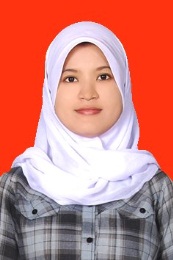 Jenis Kelamin		: PerempuanAlamat			: Perum. Wilis Indah 2 G10/10, RT 02			  RW 06, Ds. Pojok, Kec. Mojoroto,  Kota Kediri 64115No.Hp			: 082331834801E-mail			: dinalestari566@yahoo.comKepribadianSaya orang yang supel, aktif, dan adaptif. Selalu bertanggung jawab dan jujur pada pekerjaan yang sudah menjadi tugas saya. Saya mampu bekerja dibawah tekanan dan mampu berkomitmen. Saya dapat bekerja secara mandiri maupun tim.Riwayat Pendidikan2010 sampai dengan 2014	: Jurusan Ilmu Administrasi Bisnis, Fakultas Ilmu Sosial				  dan Ilmu Politik				  Universitas Jember				  IPK 3,28 (4,00)Riwayat Organisasi2010-2014	: Anggota UKMF Wismagita, Universitas JemberSaya bekerja dalam bidang seni Lukis dan Gambar khususnya sketsa pemandangan, dan Wajah;Pengisi pameran Seni di Universitas Jember yang bertugas memamerkan hasil karya seni lukis dan gambar, serta pemeran puisi teatrikal;Ikut serta menjadi panitia perlombaan gambar tingkat TK dan SD se-Jember;Ikut serta menseleksi mahasiswa baru yang berkeinginan untuk bergabung bersama organisasi Wismagita;Menjadi panitia penyelenggaraan pentas seni yang diadakan khusus untuk anggota baru.Pengalaman Kerja2013	: Sales Promotion Girls (SPG) di PT. WINGS FOOD Jember, penempatan di	  CARREFOUR Jember yang bertugas mempromosikan promo Top Kopi2014	: Magang di Bank Indonesia Jember.KeahlianMicrosoft Office (Ms. Word, Ms. Excel, dan Ms. PowerPoint) dan Internet;Mampu berbahasa Inggris sedang dalam Lisan dan baik dalam tulisan dengan skor TOEFL 440.Hormat Saya,Dina Lestari